No. ACTREC/Advt./ 41 /2015				           		 	    16th April, 2015WALK-IN-INTERVIEWDuration of the Project:   	For Sl. No. 1:    Five Months from the date of appointment.For Sl. No. 2:    Three Months onlyConsolidated Salary:  		Rs. 35,000/- p.m. (For Sl. No. 1)				Rs. 8,000/- p.m. (for Sl. No.2)Date & Time:  			28th April,  2015, at 10.00 a.m.Venue:				Conference Room, 3rd floor, Khanolkar Shodhika, ACTRECEssential Qualifications and Experience:For Sl. No. 1: 1st  Class Master’s Degree in Bioinformatics or Life Sciences equivalent degree from a recognized University with 4 years R&D experience in the relevant subject.     ORPh.D.  degree in Bioinformatics or Life Sciences from recognized University. 	M.Sc. degree obtained after a one year course will not be considered.Experience:Additional Post doctoral research/teaching experience in Bioinformatics or relevant subjects form recognized Institute(s) and knowledge of Computer Applications.Job Requirements:The candidate is expected to assist the Coordinator and other scientists in conducting research in thrust areas of the Bioinformatics Centre.Age Limit:Not exceeding 40 years. However, the prescribed Age, qualification and experience will be further relaxed in exceptional cases for experienced and qualified candidates.For Sl. No. 2:  PG degree in Bioinformatics.Candidates fulfilling these requirements should pre-register by sending their application in the prescribed format with recent CV and contact details of 2 referees by e-mail to  ‘program.office@actrec.gov.in’ latest by  17.00 hrs on 27-04-2015.  The interviews would be held on 28-04-2015 and will be only for the pre-registered candidates. Candidates should report between 09.30 to 10.00 a.m. in Steno Pool,  3rd floor, Khanolkar Shodhika, ACTREC, Kharghar, Navi Mumbai. No T.A./D.A. will be admissible for attending the interview.At the time of Interview the candidate should bring original certificates along with CV with contact details of 2 referees and submit the photocopies (attested) of the certificates, with a recent passport size photograph.Sr.  Administrative Officer{2}Application for the post of Trainee/Post-doc ....28-Apr.15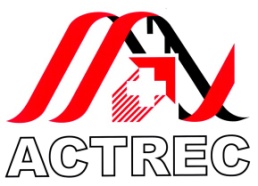 TATA MEMORIAL CENTREADVANCED CENTRE FOR TREATMENT, RESEARCH ANDEDUCATION IN CANCERKHARGHAR, NAVI MUMBAI – 410210Website: www.actrec.gov.in; Ph: 27405000Sl. No.PositionsTitle of the ProjectFunding AgencyPrincipal Investigator1.Scientist(One position) Bioinformatics centre DBT- Sub-DIC at  ACTREC DBT Grant No.232DBTDr. Ashok Varma2.                                      Traineeship  in Bioinformatics(Two position) Bioinformatics centre DBT- Sub-DIC at  ACTREC DBT Grant No.232DBTDr. Ashok VarmaName Name AddressAddressDate of BirthDate of BirthWhether physically handicappedWhether physically handicappedEducational Qualification (from XIIth Board)Educational Qualification (from XIIth Board)Educational Qualification (from XIIth Board)Educational Qualification (from XIIth Board)Educational Qualification (from XIIth Board)Educational Qualification (from XIIth Board)Exam PassedBoard / UniversityBoard / UniversityBoard / UniversityYearMarks (%)Work Experience (Relevant experience in tissue culture and Molecular Biology should be highlighted)Work Experience (Relevant experience in tissue culture and Molecular Biology should be highlighted)Work Experience (Relevant experience in tissue culture and Molecular Biology should be highlighted)Work Experience (Relevant experience in tissue culture and Molecular Biology should be highlighted)Work Experience (Relevant experience in tissue culture and Molecular Biology should be highlighted)Work Experience (Relevant experience in tissue culture and Molecular Biology should be highlighted)Name & Contact details of 2 referees:Name & Contact details of 2 referees:Name & Contact details of 2 referees:Name & Contact details of 2 referees:Name & Contact details of 2 referees:Name & Contact details of 2 referees:Any other informationAny other informationAny other informationAny other informationAny other informationAny other informationDate:Date:Date:Signature:Signature:Signature: